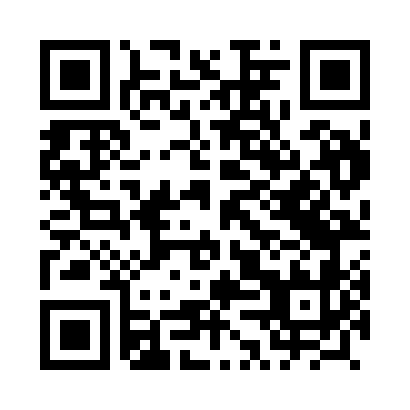 Prayer times for Ciswica Nowa, PolandWed 1 May 2024 - Fri 31 May 2024High Latitude Method: Angle Based RulePrayer Calculation Method: Muslim World LeagueAsar Calculation Method: HanafiPrayer times provided by https://www.salahtimes.comDateDayFajrSunriseDhuhrAsrMaghribIsha1Wed2:445:1812:455:538:1410:362Thu2:405:1612:455:548:1510:393Fri2:365:1412:455:558:1710:424Sat2:325:1212:455:568:1910:465Sun2:315:1012:455:578:2010:496Mon2:305:0812:455:588:2210:517Tue2:305:0712:455:598:2310:528Wed2:295:0512:456:008:2510:529Thu2:285:0312:446:018:2710:5310Fri2:275:0112:446:028:2810:5411Sat2:275:0012:446:038:3010:5412Sun2:264:5812:446:048:3110:5513Mon2:254:5712:446:058:3310:5614Tue2:254:5512:446:068:3510:5615Wed2:244:5312:446:068:3610:5716Thu2:244:5212:446:078:3810:5817Fri2:234:5112:446:088:3910:5818Sat2:234:4912:456:098:4110:5919Sun2:224:4812:456:108:4211:0020Mon2:224:4612:456:118:4411:0021Tue2:214:4512:456:128:4511:0122Wed2:214:4412:456:128:4611:0223Thu2:204:4312:456:138:4811:0224Fri2:204:4112:456:148:4911:0325Sat2:194:4012:456:158:5011:0426Sun2:194:3912:456:168:5211:0427Mon2:194:3812:456:168:5311:0528Tue2:184:3712:456:178:5411:0529Wed2:184:3612:466:188:5511:0630Thu2:184:3512:466:188:5711:0731Fri2:174:3412:466:198:5811:07